Supplementary materialContents 	PageFig. S1. Flowchart of selection of register data for analytical sample		2Additional information about measures (Supplementary Table S1)		3Additional results						Supplementary Table S2				4	Fig. S2					5	Fig. S3					6	Supplementary Table S3				7	Supplementary Table S4				8Fig. S1. Flowchart of selection of register data for analytical sample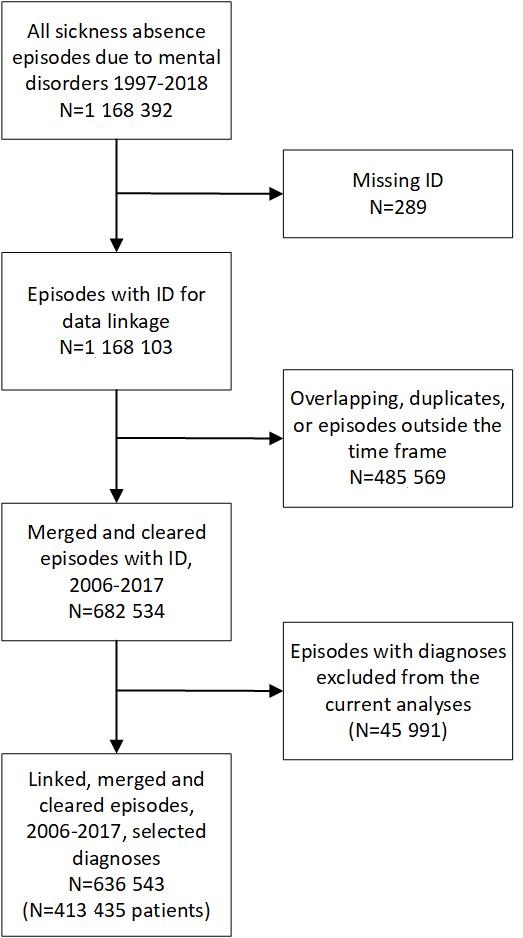 Supplementary Table S1. Photoperiods, starting and ending dates of the period, number of days in the period, mean daylength in hours (h) and mean pace of change in daylength in minutes (min) per dayNotes: 1The photoperiods were based on astronomical seasons (summer and winter solstices and vernal and autumnal equinoxes), daylength and pace of change in daylength; 2Daylength and pace of change in daylength are based on the sunrise and the sunset times in Helsinki, Finland (60N). The dates of astronomical seasons and sunrise and sunset times were derived from the University of Helsinki Almanac Office.Supplementary Table S2. Number of sickness absence episodes in each mental disorder groupFig. S2 Smoothed LOESS time series of daily-based ratio of observed and expected diagnosis-specific sickness absence, expressed as observed–expected ratio (O/E) for: (A) unipolar depressive disorders, all; (B) mild episodes; (C) moderate episodes; (D) severe episodes without psychotic symptoms; (E) severe episodes with psychotic symptoms; and (F) depressive episodes of bipolar disorder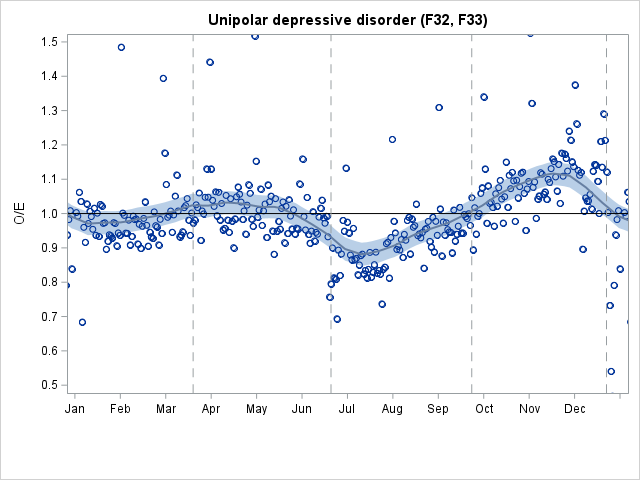 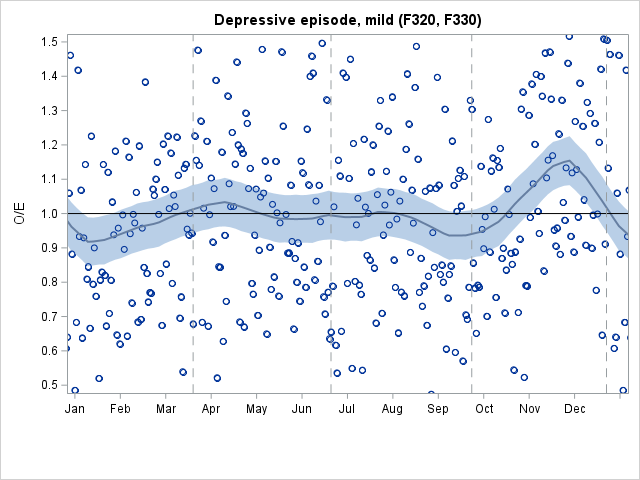 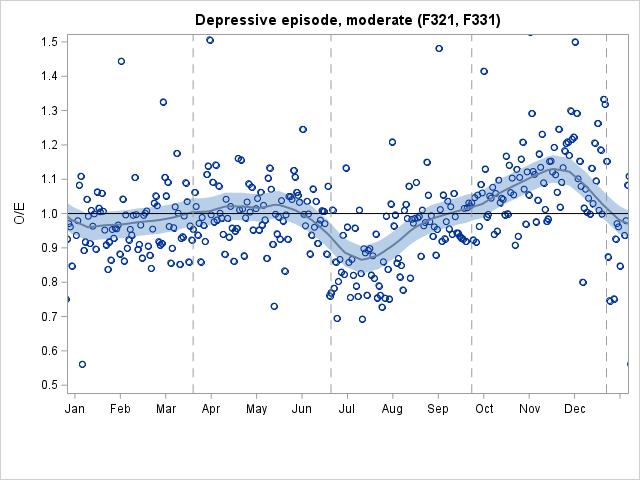 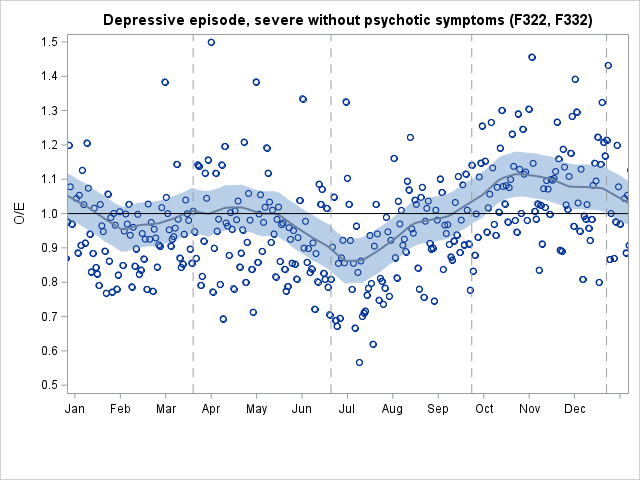 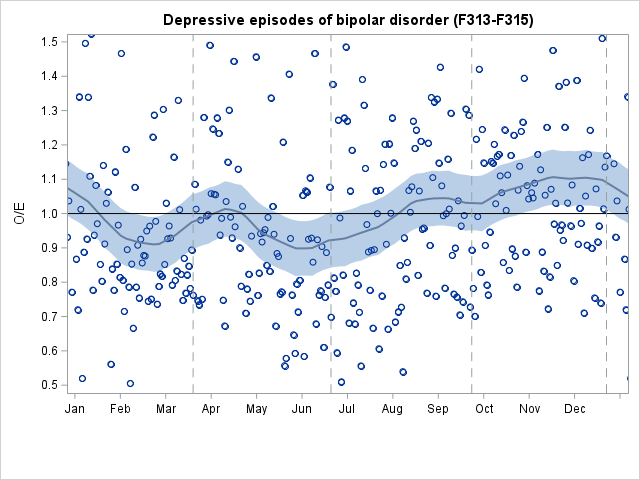 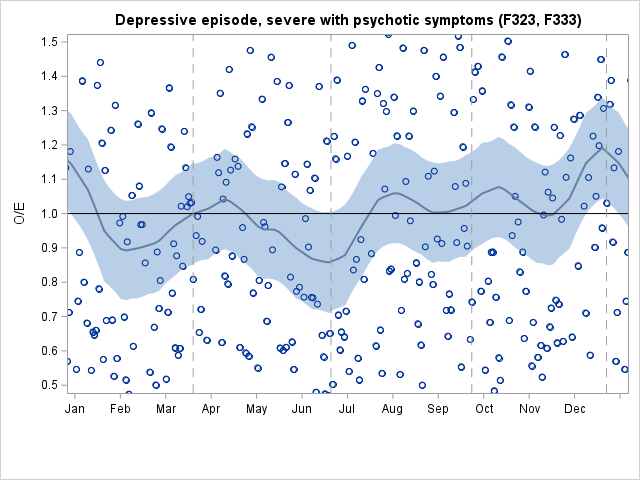 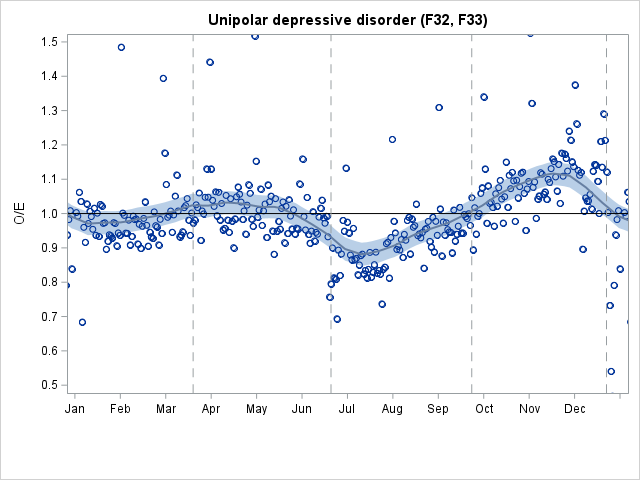 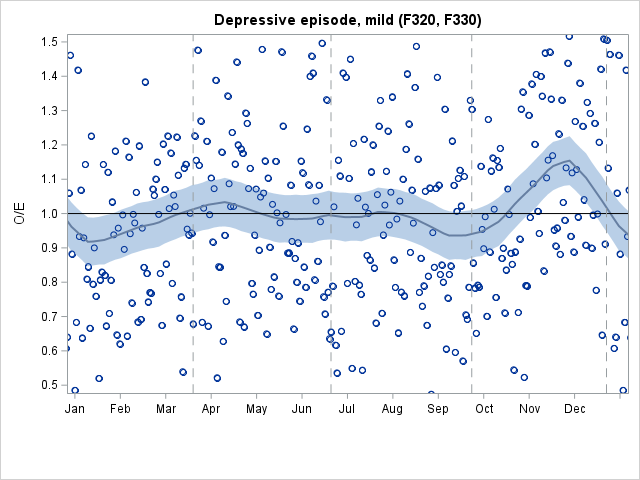 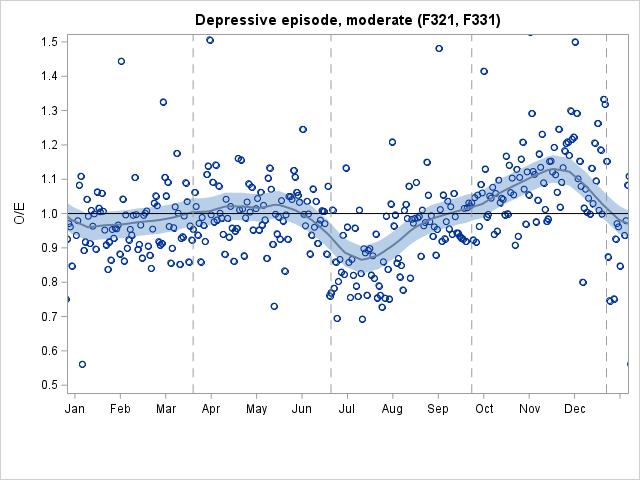 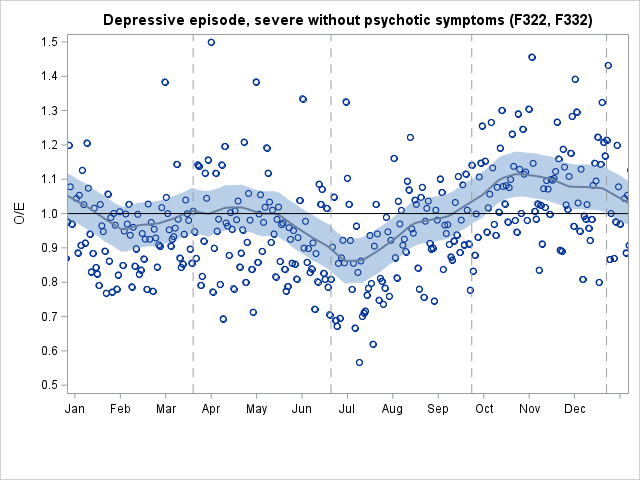 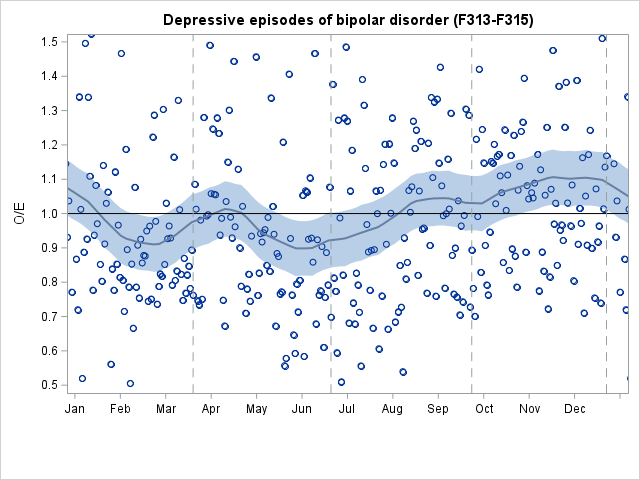 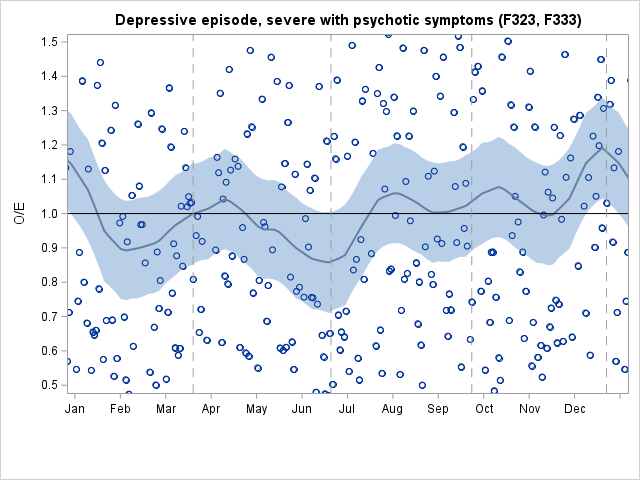 Fig. S3 Smoothed Loess time series of daily-based ratio of observed and expected diagnosis-specific sickness absence, expressed as the observed-expected ratio (O/E) for: (A) anxiety disorders; (B) non-organic sleep disorders; (C) psychoactive substance use disorders; (D) manic episodes of bipolar disorder; and (E) mixed/unspecified episodes of bipolar disorder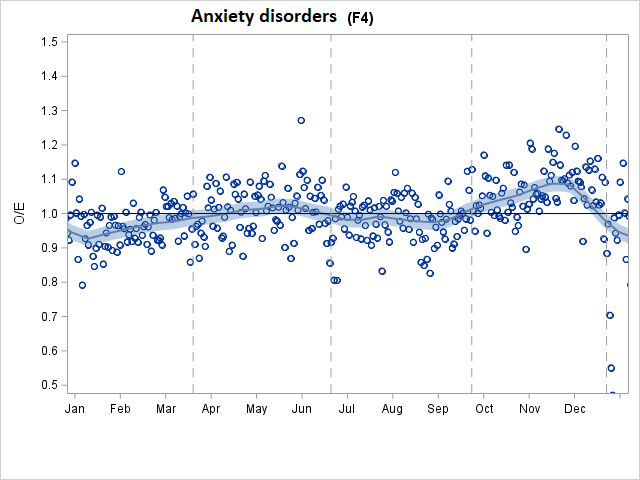 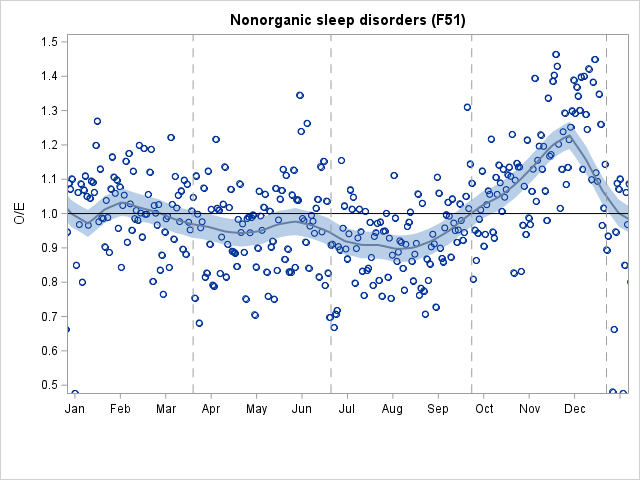 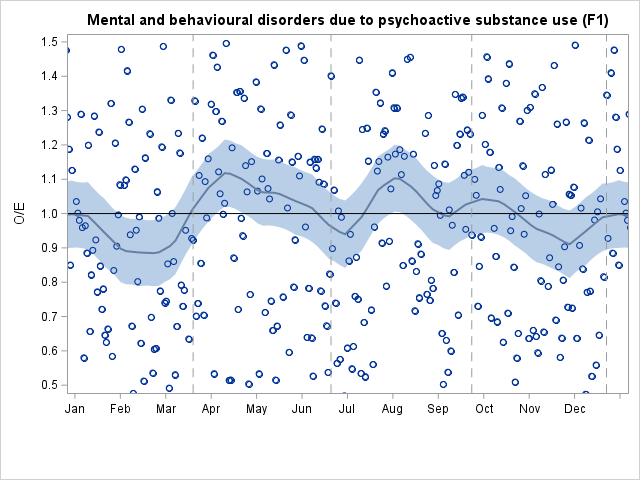 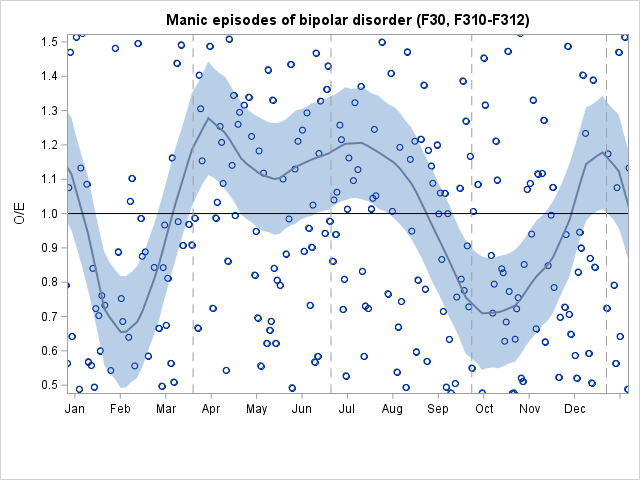 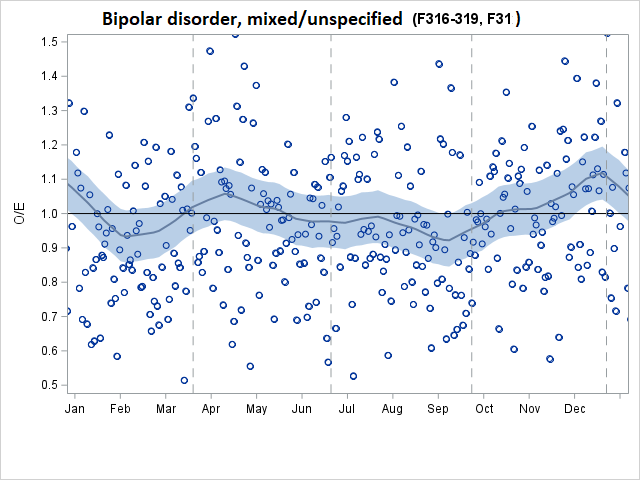 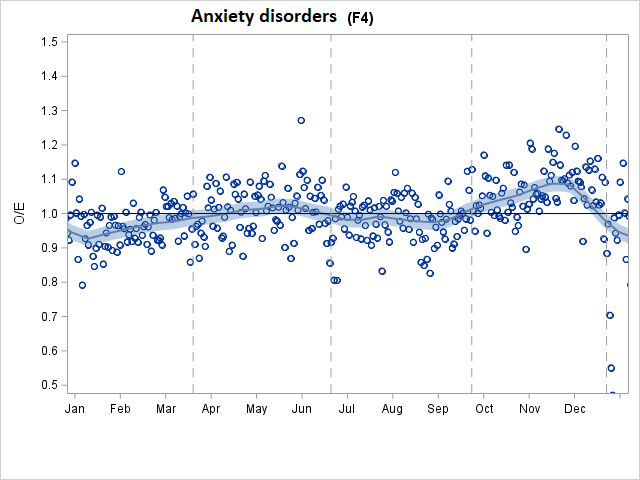 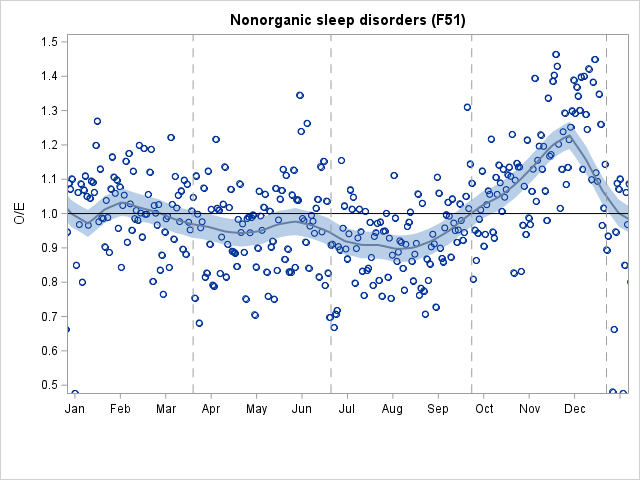 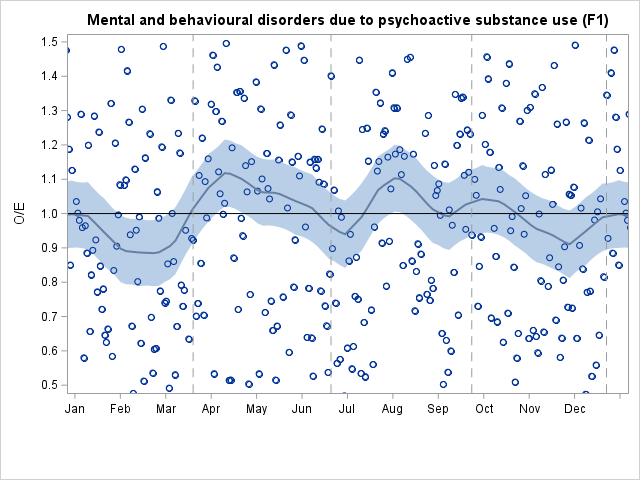 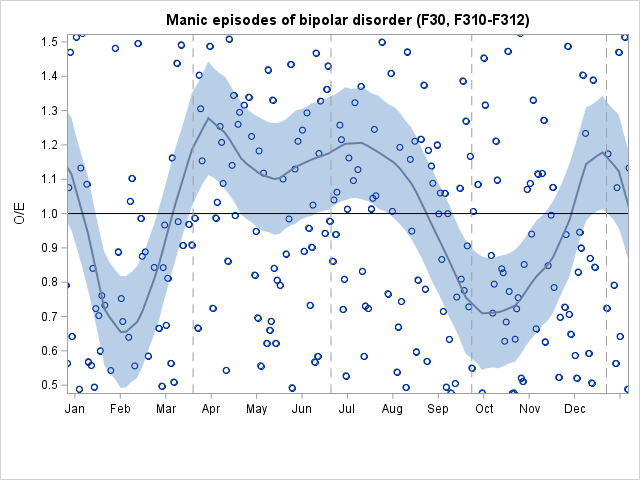 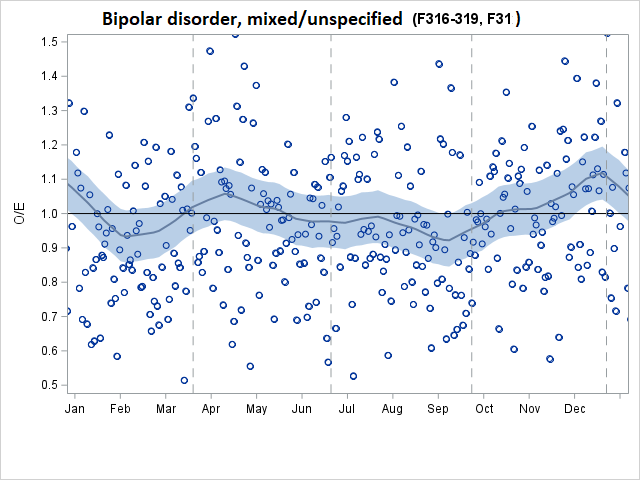 Supplementary Table S3. Mean standardized Z-scores for observed to expected (O/E) count (with 95% confidence intervals) of new diagnosis-specific sickness absence periods 2006–2017 (the first period only) by changing seasonal photoperiods    Note. Values above 0 denote higher than expected sickness absence rates and values below 0 denote lower than expected sickness absence rates.Supplementary Table S4. Mean standardized Z-scores for observed to expected (O/E) count (with 95% confidence intervals) of new diagnosis-specific sickness absence periods (the first period only) 2006–2017 by the phases of rapidly changing seasonal photoperiodsNote. Values above 0 denote higher than expected sickness absence rates and values below 0 denote lower than expected sickness absence rates.Photoperiod1Starting dateEnding dateDays (n)Daylength (h)2Pace of change (min)2Slowly increasing21 Dec1 Mar717.63.9Rapidly increasing2 Mar11 May7113.75.4	Start of rapidly increasing22 Feb1 Apr3911.65.5	End of rapidly increasing2 Apr11 May4015.25.4Slowly decreasing21 Jun30 Aug7117.1–3.9Rapidly decreasing31 Aug9 Nov7111.1–5.4	Start of rapidly decreasing23 Aug30 Sep3913.3–5.4	End of rapidly decreasing1 Oct9 Nov409.7–5.3Diagnosis-specific groupn (%) of episodesUnipolar depressive episode (F32, F33)353,690 (55.6)Anxiety disorders (F4)213,842 (33.6)Non-organic sleep disorders (F51)33,357 (5.2)Psychoactive substance use disorders (F1)7,872 (1.2)Bipolar disorder, mixed/non-specified (F316-319, F31)15,279 (2.4)Manic episodes of bipolar disorder (F30, F310-312)3,199 (0.5)Depressive episodes of bipolar disorder (F313-315)9,304 (1.5)Total636,543 (100.0)Seasonal photoperiods, later phase of the yearSeasonal photoperiods, later phase of the yearSeasonal photoperiods, earlier phase of the yearSeasonal photoperiods, earlier phase of the yearICD-10 diagnosis for sickness absenceSlowly decreasing lightRapidly decreasing lightSlowly increasing lightRapidly increasing lightUnipolar depressive disorder-0.84 (-0.97- -0.71)0.20 (0.02-0.38)-0.03 (-0.35-0.29)0.38 (0.23-0.53)Depressive episodes of bipolar disorder-0.14 (-0.37-0.10)0.00 (-0.20-0.21)0.08 (-0.23-0.38)0.16 (-0.06-0.39)Anxiety disorders-0.14 (-0.34-0.06)0.15 (-0.03-0.33)-0.54 (-0.78- -0.30)0.12 (-0.07-0.30)Non-organic sleep disorders-0.58 (-0.73- -0.43)0.21 (0.04-0.38)-0.07 (-0.33-0.20)-0.21 (-0.38- -0.03)Substance use disorders0.08 (-0.14-0.29)0.07 (-0.14-0.27)0.07 (-0.17-0.31)0.10 (-0.16-0.36)Bipolar disorder, mixed/non-specified -0.11 (-0.32-0.09)-0.15 (-0.35-0.04)0.08 (-0.26-0.42)0.23 (0.02-0.44)Manic episodes of bipolar disorder 0.28 (0.03-0.54)-0.34 (-0.52- -0.16)-0.24 (-0.50-0.01)0.21 (-0.02-0.45)Rapidly decreasing lightRapidly decreasing lightRapidly increasing lightRapidly increasing lightICD-10 diagnosis for sickness absenceBeginning phaseEnd phaseBeginning phaseEnd phaseUnipolar depressive disorder-0.33 (-0.51- -0.15)0.54 (0.31-0.76)0.38 (0.13-0.63)0.33 (0.14-0.52)Depressive episodes of bipolar disorder-0.07 (-0.36-0.22)0.03 (-0.22-0.29)0.19 (-0.11-0.48)0.10 (-0.22-0.42)Anxiety disorders-0.20 (-0.46-0.05)0.30 (0.07-0.53)-0.05 (-0.28-0.18)0.20 (-0.06-0.45)Non-organic sleep disorders-0.30 (-0.53- -0.08)0.48 (0.26-0.70)-0.18 (-0.36-0.00)-0.27 (-0.54-0.01)Substance use disorders0.01 (-0.24-0.25)0.13 (-0.16-0.42)-0.12 (-0.50-0.26)0.29 (-0.01-0.59)Bipolar disorder, mixed/non-specified -0.35 (-0.57- -0.12)-0.07 (-0.35-0.22)0.07 (-0.21-0.34)0.33 (0.03-0.64)Manic episodes of bipolar disorder -0.23 (-0.48-0.02)-0.40 (-0.64- -0.16)0.07 (-0.30-0.45)0.22 (-0.04-0.48)